PROYECTO DE ORDEN DEL DÍA revisadopreparado por la Oficina de la Unión‏Descargo de responsabilidad: el presente documento no constituye un documento de política u orientación de la UPOV	Apertura de la reunión	Aprobación del orden del día	Resultado del examen de los documentos por correspondencia (documento C/55/12)	Prórroga del nombramiento del Secretario General Adjunto y procedimiento para el nombramiento de un nuevo Secretario General Adjunto (documento C/55/10)**	Informe del Secretario General Adjunto sobre las novedades acaecidas en la UPOV (documento C/55/INF/2)	Examen de la conformidad del proyecto de Ley sobre las obtenciones vegetales (derechos de los obtentores), 2021, de Jamaica con el Acta de 1991 del Convenio de la UPOV (documento C/55/15)	Informe del presidente sobre los trabajos de la nonagésima octava sesión del Comité Consultivo; aprobación, si procede, de las recomendaciones preparadas por dicho Comité (documento C/55/13)	Aprobación de documentos (documentos C/55/3 Rev.* y C/55/11**)Documentos de información UPOV/INF/6	Orientaciones para la redacción de leyes basadas en el Acta de 1991 del Convenio de la UPOV (revisión)(Anexo al documento C/55/3 Rev.)*UPOV/INF/16	Programas informáticos para intercambio (revisión)(documento UPOV/INF/16/10 Draft 2)*UPOV/INF/17	Directrices para los perfiles de ADN: selección de marcadores moleculares y creación de una base de datos (“Directrices BMT”) (revisión)(documento UPOV/INF/17/2 Draft 6)*UPOV/INF/22	Programas informáticos y equipos utilizados por los miembros de la Unión (revisión) (documento UPOV/INF/22/8 Draft 2)*UPOV/INF/23	Sistema de códigos de la UPOV (documento UPOV/INF/23/1 Draft 3)*UPOV/INF-EXN	Lista de documentos UPOV/INF-EXN y fechas de última publicación (revisión) (documento UPOV/INF-EXN/15 Draft 1)*Notas explicativasUPOV/EXN/DEN	Notas explicativas sobre las denominaciones de variedades con arreglo al Convenio de la UPOV (documentos C/55/11** y UPOV/EXN/DEN/1 Draft 6**)Documentos TGPTGP/5	Experiencia y cooperación en el examen DHESección 2: Formulario tipo de la UPOV para las solicitudes de derechos de obtentor (revisión) (documento TGP/5: Sección 2/4 Draft 1)*TGP/0	Lista de documentos TGP y fechas de última publicación (revisión)(documento TGP/0/13 Draft 1)*	Estados financieros de 2020 (documento C/55/5)**	Informe sobre el rendimiento en 2020 (documento C/55/2)	Informe del auditor externo (documento C/55/6)	Atrasos en el pago de las contribuciones al 30 de septiembre de 2021 (documento C/55/9)	Proyecto de programa y presupuesto para el bienio 2022-2023 (documento C/55/4)**	Programa para el uso del idioma chino en la UPOV (documento C/55/16)	Política en materia de traducción (documento C/55/17)	Programa de las reuniones:a)	Aprobación de los programas de trabajo del Comité Administrativo y Jurídico, el Comité Técnico y los Grupos de Trabajo Técnico (documento C/55/7)b)	Calendario de reuniones para 2022 (documento C/55/8)	Cuestiones para información:Informe sobre las actividades realizadas en los nueve primeros meses de 2021 (documento C/55/INF/3)Situación en los ámbitos legislativo, administrativo y técnico:i)	Informes de representantes de miembros y observadores (documento C/55/INF/4)ii)	Cooperación en materia de examen (documento C/55/INF/5); Lista de los taxones protegidos por los miembros de la Unión (documento C/55/INF/6); Estadísticas sobre la protección de las obtenciones vegetales en el período 2016-2020 (documento C/55/INF/7)	Comunicado de prensa (documento C/55/14)	Aprobación de un documento en el que consten las decisiones adoptadas en la sesión	Clausura de la sesión[Fin del documento]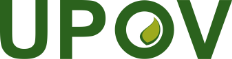 SUnión Internacional para la Protección de las Obtenciones VegetalesConsejoQuincuagésima quinta sesión ordinariaGinebra, 29 de octubre de 2021C/55/1 Rev.2Original: InglésFecha: 5 de octubre de 2021